ΘΕΜΑ: «Αίτημα της ΣΕΣΣΕ για παράλληλη παράταση των ισχυουσών αντικειμενικών αξιών, των βεβαιώσεων των μηχανικών  του άρθρ. 83 παρ. 1 ν. 4495/2017 και των βεβαιώσεων περί μη οφειλής ΤΑΠ μέχρι 31/1/2022»Αγαπητοί Συνάδελφοι,Σας διαβιβάζουμε συνημμένα, για να λάβετε γνώση, το υπ’ αριθμ. πρωτ. 497/20-12-2021 έγγραφο της Συντονιστικής Επιτροπής προς τους αρμόδιους Υπουργούς Εσωτερικών και Περιβάλλοντος & Ενέργειας, με αίτημα για παράλληλη παράταση των ισχυουσών αντικειμενικών αξιών, των βεβαιώσεων των μηχανικών  του άρθρ. 83 παρ. 1 ν. 4495/2017 και των βεβαιώσεων περί μη οφειλής ΤΑΠ μέχρι 31/1/2022. Το έγγραφο αυτό κοινοποιήθηκε και προς τον Πρωθυπουργό κ. Κυριάκο Μητσοτάκη. Με τιμήΟ ΠρόεδροςΓεώργιος Ρούσκας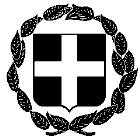        ΑΝΑΚΟΙΝΩΣΗΕΛΛΗΝΙΚΗ ΔΗΜΟΚΡΑΤΙΑΑθήνα, 21 Δεκεμβρίου 2021ΥΠΟΥΡΓΕΙΟ ΔΙΚΑΙΟΣΥΝΗΣΣΥΝΤΟΝΙΣΤΙΚΗ ΕΠΙΤΡΟΠΗ ΣΥΜΒΟΛΑΙΟΓΡΑΦΙΚΩΝΣΥΛΛΟΓΩΝ ΕΛΛΑΔΟΣ-----------Αριθμ. πρωτ. 498Ταχ.Δ/νση    : Γ. Γενναδίου 4 - Τ.Κ.106 78, ΑθήναΤηλέφωνα    : 210-3307450,60,70,80,90FAX               : 210-3848335E-mail           : notaries@notariat.grΠληρ/ριες     : Θεόδωρος ΧαλκίδηςΠρος Όλους τους συμβολαιογράφους της χώρας